Здоровье - в твоих руках!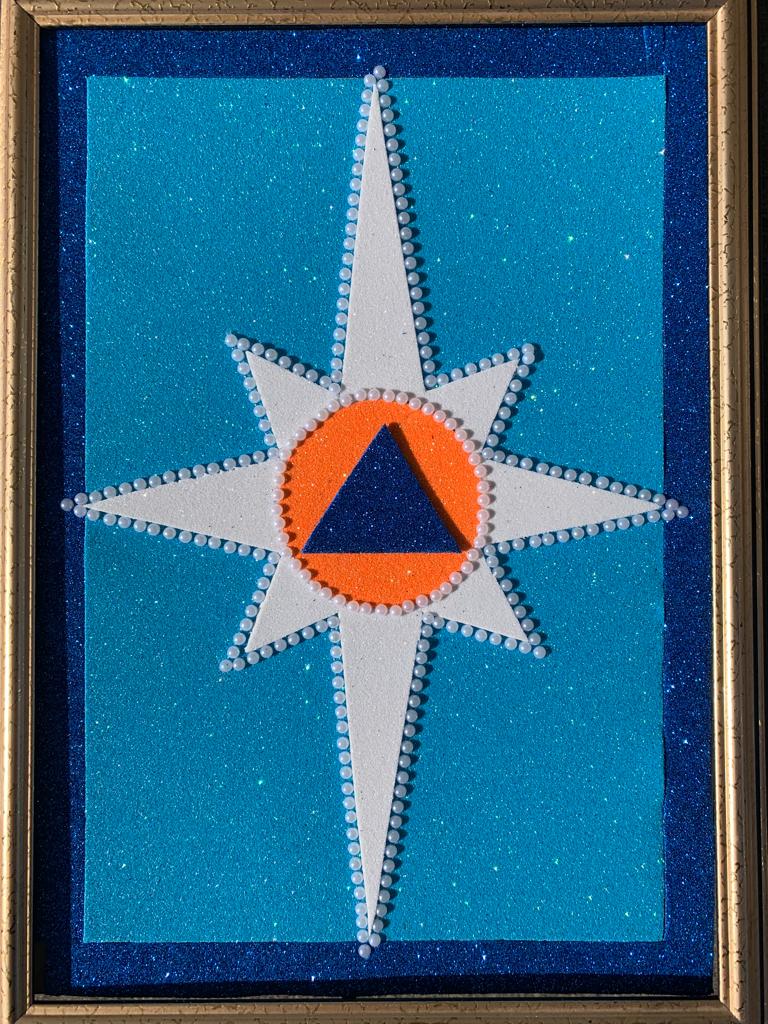 С 14 октября по 15 ноября 2021 года проходил  краевой  дистанционный конкурс «Здоровье в твоих руках». Цель конкурса: 1. Формирование представлений у учащихся о том, что мы называем чрезвычайной ситуацией и где она может возникнуть.2. Воспитание правовой культуры школьников, навыков выживания в чрезвычайных ситуациях, умения взаимодействовать в команде.Конкурс состоял из 3 этапов.1. Представление команды - «Визитная карточка».2. Конкурс рисунков, плакатов «Мы в безопасности».3. Первая помощь пострадавшим «Чрезвычайная ситуация».Команда учащихся 6 класса «Звездочки» (классный руководитель Кучеренко Ольга Георгиевна) достойно представили на конкурсе школу -Почетная Грамота за II место.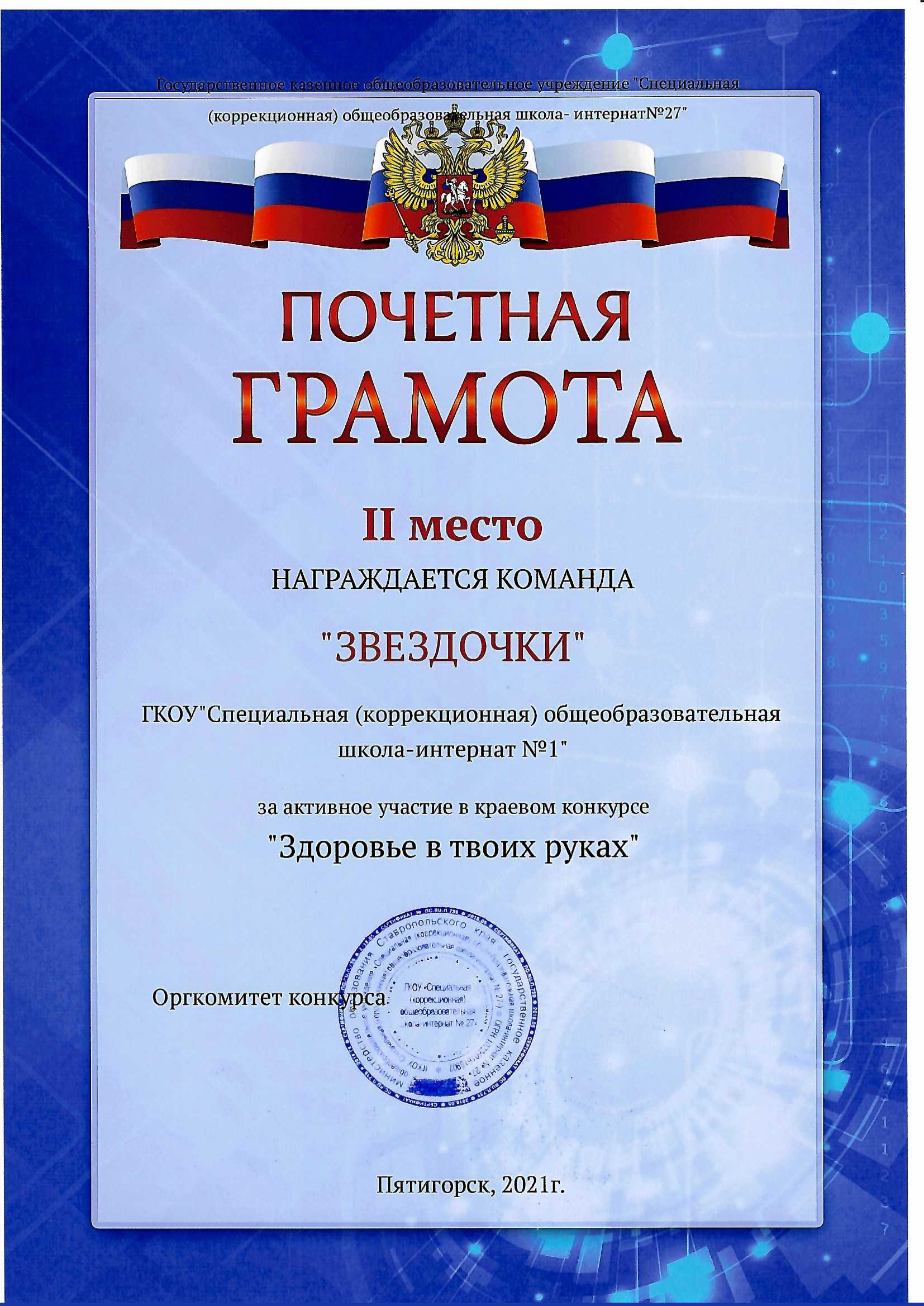 